Publicado en Madrid el 28/09/2021 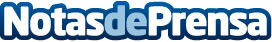 Climbspot reinventa los programas de incubación para startups con su modelo work for equityLa nueva incubadora se dirige a emprendedores en fase pre-seed para apoyar así al talento que necesita equipos especializados en conceptualización, diseño y desarrollo tecnológico para crear un primer producto mínimo viable para lanzar al mercado. El programa, de 8 meses de duración, es financiado íntegramente por un vehículo de inversión propio dotado con más de 200.000 euros en el que participan business angels y family officeDatos de contacto:Comunicación de Climbspot633867133Nota de prensa publicada en: https://www.notasdeprensa.es/climbspot-reinventa-los-programas-de Categorias: Nacional Madrid Emprendedores Software http://www.notasdeprensa.es